Z wizytą w gospodarstwie wiejskim17 VI – 21 VI 2020r.Propozycje działań i aktywności w domu dla dzieci  pięcioletnichŚroda: 17 VI 2020r.Temat: Poznajemy zwierzęta duże i małeCeleDziecko:rozpoznaje zwierzę na ilustracji na podstawie fragmentu obrazkaokreśla kierunki na kartcetworzy zagadki językoweokreśla kierunki w przestrzeni i porusza się w przestrzeni zgodnie z instrukcją słownąprzelicza elementy zbiorówogląda miniprzedstawieniesłucha tekstu czytanego przez Rodzicawypowiada się na określony temat, ocenia zachowanie bohaterów literackichbierze udział w zabawach ruchowychzna zagrożenia związane z pracą w gospodarstwiedoskonali umiejętności wokalne i słuch muzycznytworzy plakat ostrzegający przed niebezpieczeństwemobdarza uwagą osobę dorosłą i rówieśnikówJakie to zwierzę? – zabawa rozwijająca spostrzegawczość.Rodzic rozkłada na dywanie fotografie różnych zwierząt z wiejskiego gospodarstwa i zakrywa je białą kartką w taki sposób, aby dziecko widziało tylko nogi tych zwierząt. Dziecko próbuje odgadnąć, które zwierzę ma takie kończyny.Środki dydaktyczne: fotografie różnych zwierząt z wiejskiego gospodarstwa, biała kartkaDyktando rysunkowe – zabawa grafomotoryczna rozwijająca orientację na kartce.Dziecko otrzymuje kartki A4 oraz flamastry. Rodzic prosi, aby wskazał górę strony, a następnie jej dół. Prosi, żeby pokazał prawy bok strony, a następnie lewy. Na zakończenie zachęca, żeby dziecko poprowadziło wskazujący palec po prawej krawędzi kartki od góry do dołu. Następnie tłumaczy, że jego zadaniem będzie narysowanie zwierząt w odpowiednim miejscu na kartce. Zwierzęta muszą być narysowane dość szybko, więc Rodzic za każdym razem będzie odliczał od 15 do 0. Na podstawie swojego (przygotowanego wcześniej) arkusza opisuje położenie zwierząt, np. Na dole kartki na środku znajduje się krowa. Obok, z prawej strony należy narysować świnkę. W prawym górnym rogu jest kura, a w lewym górnym rogu koza. Po zakończeniu pracy dziecko może obejrzeć rysunek Rodzica i porównać go ze swoim. Weryfikuje tym samym poprawność wykonania zadania.Środki dydaktyczne: kartka A4 dla dziecka, flamastryGimnastyka z wiejskiej zagrody – zestaw ćwiczeń porannych z poniedziałku.Rodzina z wiejskiego podwórka – zabawa językowa.dziecko losuje ilustrację przedstawiającą jedno zwierzę z wiejskiej zagrody i ma za zadanie przedstawić się jako zwierzęca rodzina, ale bez używania ich nazwy, np. Mieszkamy w oborze, moje dziecko to cielaczek, a mój mąż to byk. Wszyscy nosimy grzebienie, mój synek to kurczaczek, a mąż – kogut. Na mnie mówią kwoka. Pierwszy przykład Państwo przedstawiacie,  aby dziecko wiedziało jak, a następnie Rodzic odgaduje opis zwierzęcia, które przedstawiło dziecko.Środki dydaktyczne: emblematy z 8–9 zwierzętami z wiejskiej zagrodyRodzinne zagrody – zabawa integracyjna.Rodzic rozkłada na dywanie hula-hoop (koła kolorowe, obręcze). Jedna osoba – zwierzęca „mama” siada w środku obręczy, „tata” i „dziecko” stają w pewnej odległości. „Dziecko” zgubiło drogę do „zagrody” (Rodzic zawiązuje mu oczy). Zadaniem „taty” jest doprowadzenie „dziecka” do domu, w tym celu musi go asekurować i wydawać polecenia, np. Zrób dwa kroki w przód. Obróć się w lewo. Zrób dwa kroki w prawo.Środki dydaktyczne: hula-hoop i szarfyMałe i duże zwierzęta w zagrodzie – zabawa matematyczna.Dziecko przelicza liczbę zwierząt znajdujących się w zagrodach, sprawdza w tabeli, ile powinno się ich znajdować, i dorysowuje brakujące zwierzęta. Na koniec dokonuje samooceny.Środki dydaktyczne: Karty Pracy nr. 4 s. 51, kredki„Po co krowie rogi na głowie?” – słuchanie wiersza W. Chotomskiej połączone z manipulowaniem sylwetami postaci i rozmową. Rodzic czyta treść wiersza W. Chotomskiej. Porusza przy tym sylwetami postaci, tworząc miniprzedstawienie.Po co krowie rogi na głowie?Raz pewien gąsior,spotkawszy krowę,taką z tą krowązaczął rozmowę:– Pani ma ładne oczy,pani ma zgrabne nogi,pani mogłaby zostać artystką filmową,pani krowo,gdyby nie rogi…Po co pani te rogi na głowie?Czy nie warto pomyśleć o zmianie?Pani byłoby bardziej do twarzyw kapeluszu, w berecie, w turbanie.Znam się dobrze na damskiej modzie,na urodzie oraz na sztuce,jaka pani byłaby śliczna,gdyby pani chodziła w peruce!No niech pani pomyśli przez moment,no niech pani mi tylko powie –na co pani właściwie te rogi?Po co pani te rogi na głowie?A ta krowa nie rzekła słowa,tylko głowę schyliła nisko –jak mu dała rogami odpowiedź,to przeleciał przez całe pastwisko.Sto dwadzieścia koziołków fiknął,wylądował w przydrożnym rowiei już nigdy więcej nie pytał,po co krowa ma rogi na głowie.Wanda ChotomskaŹródło: W. Chotomska, „Po co krowie rogi na głowie?” [w:] „Książki dla małych i dużych. Wanda Chotomska Wiersze”, Wydawnictwo Wilga S.A., Warszawa 2011, s. 18–19.Rodzic inicjuje rozmowę, zadając dziecku pytania: Czy gąsiorowi podobał się wygląd krowy?Co mu w nim przeszkadzało? Czy krowa udzieliła odpowiedzi na pytanie gąsiora? W jaki sposób gąsior dowiedział się, po co krowie rogi na głowie?Czy rogi krowy są niebezpieczne?.Dziecko odpowiada zgodnie z treścią wiersza i swoimi doświadczeniami.Środki dydaktyczne: sylwety krowy i gąsioraSzarżująca krowa – zabawa bieżna.Dziecko zostaje „krową” i staje na środku dywanu (łące). Pozostałe osoby ustawiają się na jednym końcu dywanu i próbują przedostać się na drugą stronę. Zadanie utrudnia im „pasąca się krowa”. Kogo złapie, ten odpada z zabawy. Uczestnicy przebiegają przez „łąkę” kilka razy. Wygrywa osoba, która nie zostanie złapana.Bezpieczni na wsi – zabawa dydaktyczna, rozpoznawanie zagrożeń podczas pobytu na wsi.Rodzic prosi, żeby dziecko zastanowiło się, czy tylko krowy bywają niebezpieczne i co może stanowić zagrożenie na wsi (odnosi się do własnych doświadczeń oraz do treści opowiadania M. Ledwoń „Wycieczka na wieś”). Następnie Rodzic wyjmuje monetę. Dziecko rzuca monetą raz. Jeśli wypadnie orzeł – wymienia czynności, które można wykonywać, gdyż są bezpieczne (i pod jakimi warunkami), np. Można karmić kury pod opieką dorosłego. Można zbierać owoce, które rosną na krzewach, ale należy uważać na osy. Jeśli wypadnie reszka – wymienia te czynności, które są zabronione, np. Nie wolno bawić się w pobliżu maszyn rolniczych. Nie można zbliżać się do zwierząt.Środki dydaktyczne: monetaKoncert życzeń – zajęcia muzyczne. Marzymy o podróżach – zabawa ruchowa przy muzyce.Rodzic zadaje pytanie dziecku, dokąd chciałyby się udać w podróż, rozmawia o kontynentachi wspólnie zastanawiają się, jakim środkiem lokomocji można się tam dostać. Przebieg zabawy: dziecko wybiera pojazd, którym będą podróżować. Na sygnał Rodzica – uderzenie pałeczką w talerz (pokrywkę) – przemieszcza się po pokoju, ilustrując ruchem sposób poruszania się pojazdu. Na kolejny dźwięk talerza zatrzymuje się. Przed następnymi zabawami, związanymi z kontynentami, dzieci zmienia pojazd.• Europa (Grecja) – Rodzic odtwarza fragment ludowej muzyki greckiej. Dziecko staje w kręgu, przy akompaniamencie muzyki porusza się bokiem, krokiem dostawnym po okręgu.• Afryka – Rodzic odtwarza nagranie muzyki afrykańskiej, a dziecko swobodnie tańczy.• Antarktyda – przy akompaniamencie utworu „Taniec pastuszków” dzieci porusza się jak pingwiny.• Ameryka Południowa – dziecko improwizuje taniec do muzyki brazylijskiej.• Azja (Chiny) – Rodzic prezentuje nagranie muzyki chińskiej, a dziecko siedzi w siadzie japońskim z zamkniętymi oczami.• Europa (Polska) – powrót do domu. Rodzic odtwarza nagranie „Krakowiaka”, a dziecko wykonuje podstawowe kroki tańca. Dziecko wykonuje cwał krokiem dostawnym po okręgu. Rytmicznie pociera po podłodze prawą stopą do przodu, do tyłu (krzesany) i wykonuje 3 tupnięcia. Następnie ten sam schemat wykonują lewą nogą i kończy trzema tupnięciami.Środki dydaktyczne: „Taniec pastuszków”, „Muzyka afrykańska”, „Muzyka chińska”, „Muzyka grecka”, „Muzyka brazylijska”, „Krakowiak”, talerz z pałeczkąhttps://www.youtube.com/watch?v=KCsAv_HpRAchttps://www.youtube.com/watch?v=JcCnkhL4kjwhttps://www.youtube.com/watch?v=cfPfa6_b0HUhttps://www.youtube.com/watch?v=Rg1MMZwgqYshttps://www.youtube.com/watch?v=4h86w-PO9z8https://www.youtube.com/watch?v=TIhJLNfTkXkBezpiecznie na wsi – praca plastyczna, tworzenie plakatu.Dziecko przypomina sobie, co może stanowić zagrożenie na wsi. Wymyśla hasło, które będzie ostrzegać przed niebezpieczeństwem, a Rodzic zapisuje je na dużym arkuszu. Dziecko rysuje na swoim plakacie rysunki ostrzegające przed zagrożeniami.Środki dydaktyczne: duży arkusz białego papieru, kredki i flamastry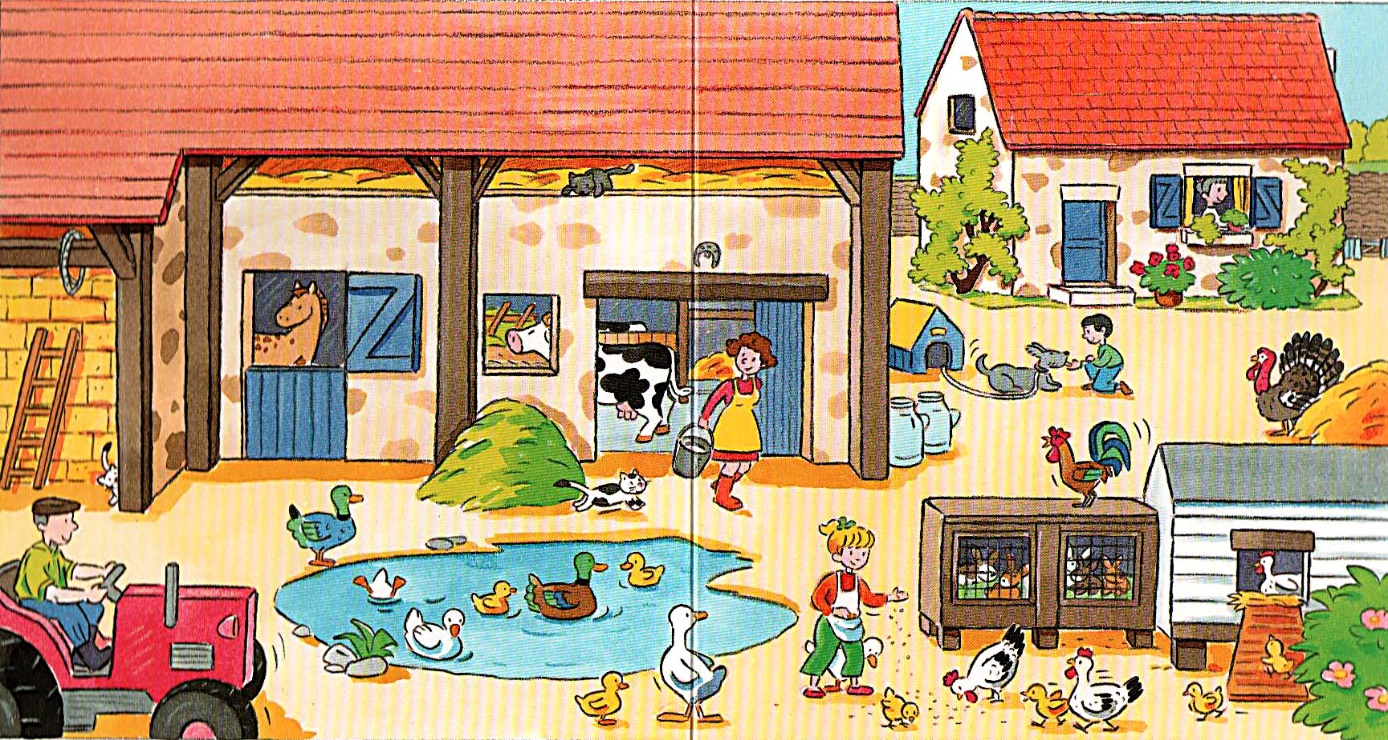 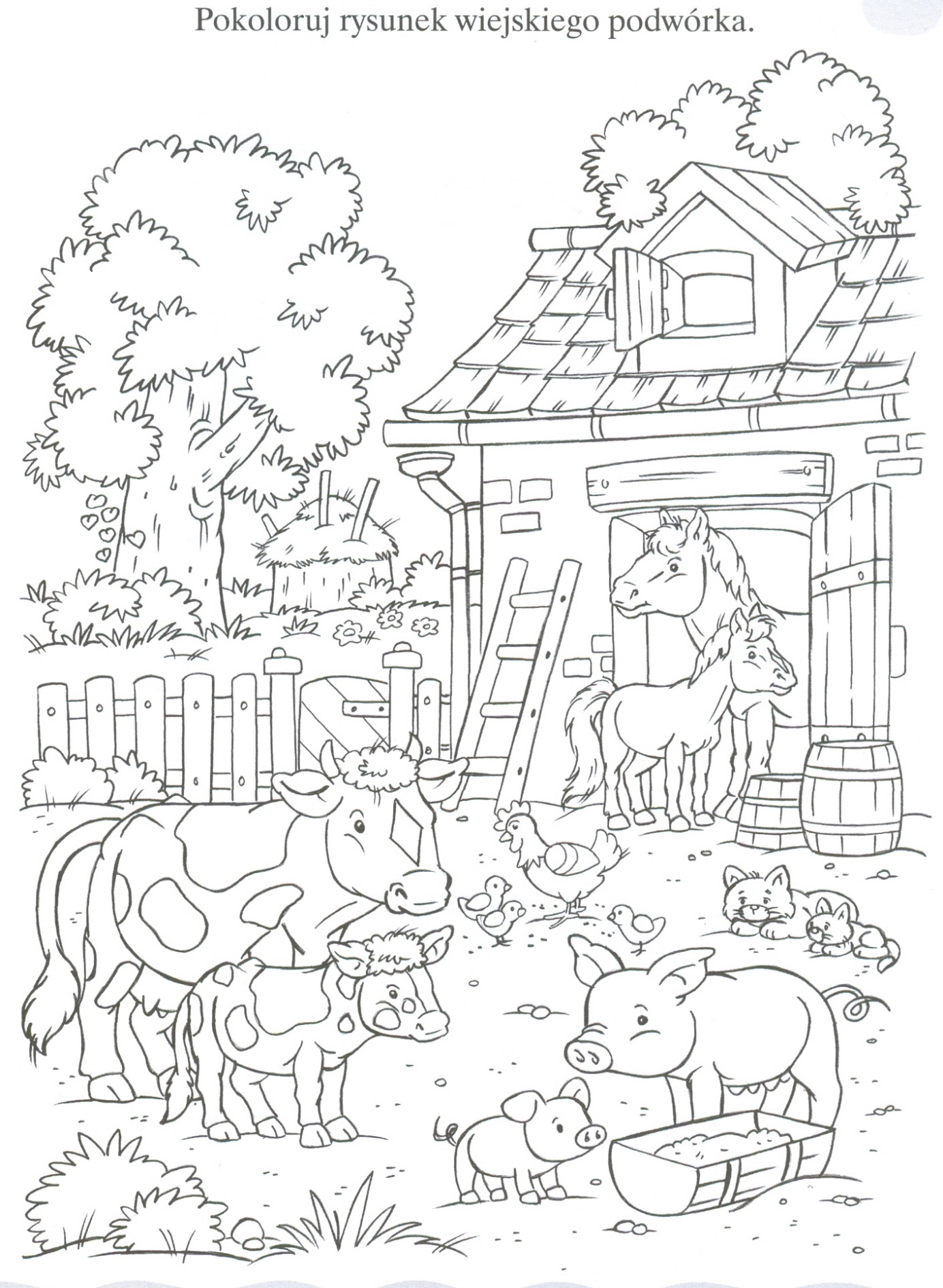 